Problem solving and reasoning questions Fill in the missing numbers. 5 + __ = 65 30 = 37 - ___  10 + ___ = 61Fill in the missing numbers in each sequence:36    46    56   ___    ___  98   88   78   ___  ___   __  89  79  __  __  49  __Counters have been dropped onto the rods of this place value apparatus to represent a 2-digit number. There is 1 ten and 1 one – an equal number of counters on each rod.  How many other numbers between 0 and 100 can be represented by an equal number of counters on each rod? What are they?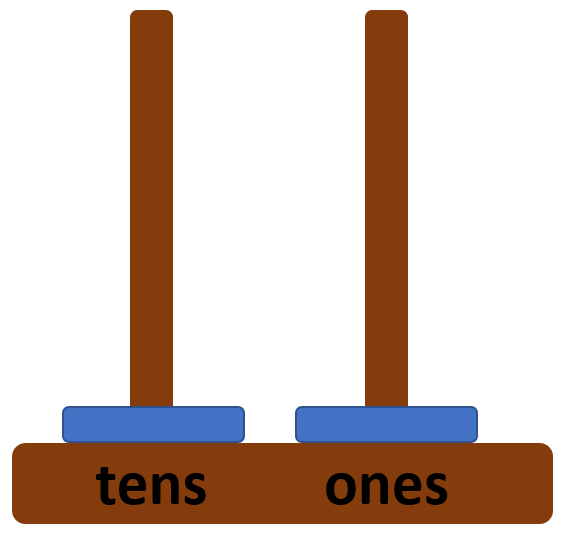 